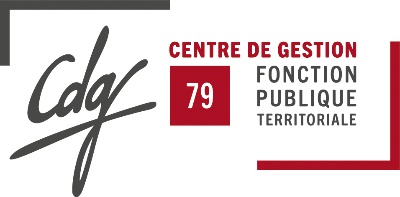 Date limite de transmission :19/10/2022  à adresser au CDG79 :  9  rue Chaigneau CS80030 -79403 SAINT-MAIXENT-L’ECOLEEmail   : expertise-rh@cdg79.frQuel scrutin est concerné par votre demande ? (cochez une case – un formulaire par scrutin)                      CAP catégorie A               CAP catégorie B             CAP catégorie C                      CCP               Comité Social Territorial placé auprès du CDG79                       Votre demande concerne : (cochez une case)   Une radiation de la liste électorale (pour ne plus apparaître sur la liste électorale)   Une inscription sur la liste électorale (pour apparaître sur la liste électorale)   Une modification : précisez : ……………………………………………………………………………………………………………………………………………………………………………………………………………………………………………………………………………………………………………………………………………………………………………………..Joindre le justificatif (arrêté de recrutement, contrat, arrêté de radiation, de démission, de licenciement, …)A…………………………..  le …………………………………..Signature de l’agent